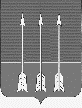 Администрация закрытого административно-территориальногообразования Озерный Тверской областиП О С Т А Н О В Л Е Н И Е17.05.2024											№  59О внесении дополнений в постановление администрации закрытого административно - территориального образования Озерный Тверской области от 29.03.2024 года № 41 «Об организации отдыха, оздоровления и занятости детей и подростков в ЗАТО Озерный в 2024 году»В соответствии с постановлением Правительства Тверской области от 16.05.2024 № 219-пп «Об организации отдыха, оздоровления и занятости детей и подростков в Тверской области в 2024 году», статьей 36 Устава ЗАТО Озерный администрация ЗАТО Озерный постановляет:Внести в постановление администрации закрытого административно - территориального образования Озерный Тверской области от 29.03.2024 г. № 41 «Об организации отдыха, оздоровления и занятости детей и подростков в ЗАТО Озерный в 2024 году» следующие дополнения:пункт 3 дополнить подпунктом 3.10. следующего содержания: «3.10. Стоимость путевки в организации (независимо от их организационно-правовых форм) сезонного или круглогодичного действия, с круглосуточным пребыванием, оказывающие услуги по организации отдыха и оздоровления детей (далее - загородные оздоровительные организации), расположенные на территории Тверской области (со сроком пребывания 21 день в период школьных каникул) для детей из многодетных семей складывается из:- средств родителей (законных представителей) ребенка;- средств субсидии, полученной из бюджета Тверской области, в размере 11 858 (одиннадцать тысяч восемьсот пятьдесят восемь) рублей, определенной постановлением Правительства Тверской области.».2. Контроль за исполнением постановления возложить на руководителя отдела образования И.А. Гаранину.3.	Опубликовать постановление в газете «Дни Озерного» и разместить на официальном сайте муниципального образования ЗАТО Озерный в сети Интернет (www.ozerny.ru).4. Постановление вступает в силу с даты опубликования.Исполняющий обязанности Главы администрации ЗАТО Озерный                     		       Е.Н. Муратова